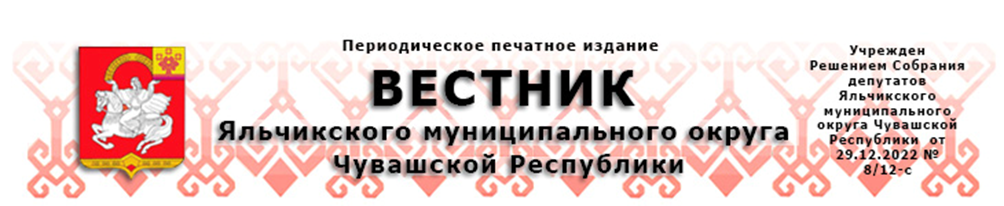 25.01.2024                                                                                                                                                 №2Об установлении стоимости услуг,                                                                              предоставляемых согласно                                                                              гарантированному перечню услуг по погребению                                                            с 1 февраля 2024 года по 31 января 2025 годаВ соответствии с Федеральными законами от 12.01.1996 №8-ФЗ «О погребении и похоронном деле» и от 06.10.2003 №131-ФЗ «Об общих принципах организации местного самоуправления в Российской Федерации» администрация Яльчикского муниципального округа Чувашской Республики                                          п о с т а н о в л я е т: 1.Установить стоимость услуг, предоставляемых согласно гарантированному перечню услуг по погребению с 1 февраля 2024 года по 31 января 2025 года, согласно приложению.2. Постановление администрации Яльчикского района Чувашской Республики от 30.01.2023 №42 «Об установлении стоимости услуг, предоставляемых согласно гарантированному перечню услуг по погребению с 1 февраля 2023 года по 31 января 2024 года» признать утратившим силу с 1 февраля 2024года.  3. Опубликовать настоящее постановление в информационном бюллетене «Вестник Яльчикского муниципального округа Чувашской Республики». 4. Контроль за исполнением настоящего постановления возложить на отдел экономики, имущественных, земельных отношений и инвестиционной деятельности администрации Яльчикского муниципального округа Чувашской Республики. 	5. Настоящее постановление вступает в силу со дня его официального опубликования.Врио главы Яльчикского муниципального округа                                               Чувашской Республики                                                                     М.Н. Павлова  Приложениек постановлению администрации Яльчикского муниципального округа Чувашской Республики                                                                 от 25.01.2024 №39  Стоимость услуг,предоставляемых согласно гарантированному перечню услуг по погребению с 1 февраля 2024 года по 31 января 2025 года_____________________Закреплен новый подход к определению статуса многодетной семьи и обновлены меры социальной поддержкиСогласно Указу Президента РФ от 23.01.2024 № 63 «О мерах социальной поддержки многодетных семей» многодетной семьей в России признается семья, имеющая трех и более детей, статус которой устанавливается бессрочно.Предоставление многодетным семьям мер социальной поддержки (в соответствии с установленным перечнем) осуществляется до достижения старшим ребенком возраста 18 лет или возраста 23 лет при условии его очного обучения в образовательной организации.Государством гарантируется, в частности, предоставление пособий и выплат в связи с рождением и воспитанием детей, предоставление мер поддержки в сфере трудовых отношений, досрочное назначение женщинам страховой пенсии по старости.Высшим должностным лицам субъектов РФ даны поручения обеспечить, в числе прочего, учет многодетных семей, информирование их о мерах поддержки и предоставление в приоритетном порядке социальной помощи, а также обеспечить реализацию мер по стимулированию занятости многодетных родителей в сфере предпринимательской деятельности.Кроме того, рекомендовано установить такие меры социальной поддержки, как: бесплатное обеспечение детей в возрасте до 6 лет лекарственными препаратами; предоставление льгот по оплате ЖКУ; предоставление бесплатного проезда и питания ученикам образовательных организаций.Признан утратившим силу Указ Президента РФ от 5 мая 1992 г. № 431 «О мерах по социальной поддержке многодетных семей».Определены особенности проведения ГИА и приема на обучение в 2024 году в отношении отдельных категорий учащихсяПостановлением Правительства РФ от 26.01.2024 № 67 «Об особенностях проведения государственной итоговой аттестации и приема на обучение в 2024 году» установлено, что в 2024 году на лиц, обучающихся по образовательным программам основного общего и среднего общего образования в образовательных организациях, включенных в утверждаемый Минпросвещения перечень, распространяются особенности проведения государственной итоговой аттестации и приема на обучение в организации, осуществляющие образовательную деятельность на территориях новых субъектов РФ.Также документом утверждены особенности проведения в 2024 году ГИА для граждан, проходивших обучение за рубежом и вынужденных прервать его в связи с недружественными действиями иностранных государств. Речь идет о лицах:- находящихся в РФ и осваивающих образовательные программы основного общего и среднего общего образования, принятых на обучение начиная с 2021/22 учебного года;- находящихся в иностранных государствах и осваивающих указанные образовательные программы в организациях, осуществляющих образовательную деятельность на территории РФ, а также вне образовательных организаций, в форме семейного образования или самообразования с применением электронного обучения и дистанционных образовательных технологий.Настоящее постановление вступает в силу со дня его официального опубликования.На 5 лет увеличен предельный возраст пребывания в запасе граждан, имеющих воинские звания солдат, матросов, сержантов, старшин, прапорщиков и мичмановТакже, в числе прочего, уточнены основания и ограничения для лиц, желающих заключить первый контракт о пребывании в резерве, определены основания приостановления пребывания гражданина в резерве, установлен порядок обеспечения военнослужащих маркированными почтовыми конвертами, уточнены основания для отказа в выплате единовременного пособия военнослужащим, проходящим военную службу по контракту, при увольнении с военной службы, установлен предельный возраст пребывания в запасе и в мобилизационном резерве для граждан, имеющих воинские звания солдат, матросов, сержантов, старшин, прапорщиков и мичманов, на период с 1 января 2024 года и до 1 января 2028 года.Настоящий федеральный закон вступает в силу со дня его официального опубликования, за исключением отдельных положений, для которых установлены иные сроки вступления их в силу.Предусматривается, что граждане в возрасте от 50 до 54 лет, имеющие воинские звания солдат, матросов, сержантов, старшин, прапорщиков и мичманов, переведенные в отставку до 1 января 2024 года в связи с достижением ими предельного возраста пребывания в запасе, не подлежат зачислению в запас и постановке на воинский учет после 1 января 2024 года, за исключением случая, если ими подано заявление о постановке на воинский учет и зачислении в запас до достижения ими возраста 55 лет.Федеральный закон от 24.07.2023 № 326-ФЗ «О внесении изменений в отдельные законодательные акты Российской Федерации».Подписан закон о продаже с аукциона жилья, изъятого у лиц, совершивших коррупционные правонарушенияЗакреплено, что жилые помещения, поступившие в государственный жилищный фонд в результате совершения коррупционного правонарушения или в отношении которых не представлены в соответствии с законодательством о противодействии коррупции сведения, подтверждающие их приобретение на законные доходы, приватизируются в порядке, установленном Федеральным законом от 21 декабря 2001 года № 178-ФЗ «О приватизации государственного и муниципального имущества», с учетом предусматриваемых поправками особенностей.При этом документом установлено, что приватизации подлежит жилое помещение, рыночная стоимость которого на вторичном рынке жилья превышает в два раза и более денежную сумму, определенную исходя из размера общей площади, умноженного на установленный показатель средней цены одного квадратного метра общей площади жилого помещения по соответствующему субъекту РФ.Кроме этого, подписанным законом до 31 декабря 2024 года включительно продлевается срок, в течение которого кредитные организации, находящиеся под иностранными санкциями, вправе осуществлять реорганизацию в форме выделения из своего состава юридического лица (юридических лиц).Предусмотрено, что к такой реорганизации не применяются положения пункта 1 статьи 75 Федерального закона от 26 декабря 1995 года № 208-ФЗ "Об акционерных обществах» о праве акционеров - владельцев голосующих акций требовать выкупа обществом всех или части принадлежащих им акций.Федеральный закон от 24.07.2023 № 354-ФЗ «О внесении изменений в Федеральный закон «О приватизации государственного и муниципального имущества» и статью 8 Федерального закона «О внесении изменений в отдельные законодательные акты Российской Федерации, признании утратившим силу абзаца шестого части первой статьи 7 Закона Российской Федерации «О государственной тайне», приостановлении действия отдельных положений законодательных актов Российской Федерации и об установлении особенностей регулирования корпоративных отношений в 2022 и 2023 годах».Установлен новый подход к определению «нуждаемости» семьи в государственной социальной помощиПри расчете нуждаемости в состав малоимущей семьи не будут включаться все родственники, совместно проживающие и ведущие совместное хозяйство с заявителем, - только супруги, несовершеннолетние дети заявителя, дети, находящиеся под его опекой (попечительством), и его дети - студенты-очники в возрасте до 23 лет.Расширен перечень лиц, которые исключаются из состава семьи при расчете среднедушевого дохода.Кроме того, в доходах будут учитываться только суммы, получаемые членами семьи или одиноко проживающим гражданином в денежной форме. Положения, касающиеся получения дохода в натуральной форме, исключены. При оценке нуждаемости доходы от предпринимательской деятельности будут учитываться за вычетом расходов.Заявление об оказании государственной социальной помощи, в том числе на основании социального контракта, теперь можно будет подать в электронном виде посредством Единого портала государственных и муниципальных услуг, а также через МФЦ.Федеральный закон от 24.07.2023 № 342-ФЗ «О внесении изменений в Федеральный закон «О государственной социальной помощи» и Федеральный закон «О порядке учета доходов и расчета среднедушевого дохода семьи и дохода одиноко проживающего гражданина для признания их малоимущими и оказания им государственной социальной помощи».Закон, за исключением отдельных положений, вступил в силу 1 января 2024 года.Минстрой рассмотрел вопрос о разработке и согласовании программы производственного контроля качества и безопасности питьевой водыВ частности, отмечают, что обязанность по разработке и согласованию с территориальным органом федерального органа исполнительной власти, осуществляющим федеральный государственный санитарно-эпидемиологический надзор, программы производственного контроля качества и безопасности питьевой воды возлагается на организацию, осуществляющую водоснабжение.Требований к наличию в составе внутридомовых систем водоснабжения оборудованных точек отбора проб воды законом не установлено.Организация отбора проб из точек водоразбора в целях организации производственного контроля качества воды не представляется возможной в силу того, что такие точки водоразбора находятся в помещениях, принадлежащих отдельным собственникам. Обязанность таких собственников по допуску представителей лица, осуществляющего управление многоквартирным домом, или иной организации к точкам водоразбора в целях отбора проб воды законом не установлена.Письмо Минстроя России от 06.07.2023 N 18379-ОГ/00.Закреплен новый подход к определению статуса многодетной семьи и обновлены меры социальной поддержкиСогласно Указу Президента РФ от 23.01.2024 № 63 «О мерах социальной поддержки многодетных семей» многодетной семьей в России признается семья, имеющая трех и более детей, статус которой устанавливается бессрочно.Предоставление многодетным семьям мер социальной поддержки (в соответствии с установленным перечнем) осуществляется до достижения старшим ребенком возраста 18 лет или возраста 23 лет при условии его очного обучения в образовательной организации.Государством гарантируется, в частности, предоставление пособий и выплат в связи с рождением и воспитанием детей, предоставление мер поддержки в сфере трудовых отношений, досрочное назначение женщинам страховой пенсии по старости.Высшим должностным лицам субъектов РФ даны поручения обеспечить, в числе прочего, учет многодетных семей, информирование их о мерах поддержки и предоставление в приоритетном порядке социальной помощи, а также обеспечить реализацию мер по стимулированию занятости многодетных родителей в сфере предпринимательской деятельности.Кроме того, рекомендовано установить такие меры социальной поддержки, как: бесплатное обеспечение детей в возрасте до 6 лет лекарственными препаратами; предоставление льгот по оплате ЖКУ; предоставление бесплатного проезда и питания ученикам образовательных организаций.Признан утратившим силу Указ Президента РФ от 5 мая 1992 г. № 431 «О мерах по социальной поддержке многодетных семей».Заместитель прокурора Яльчикского районасоветник юстиции                                                                                 В.В. ПутяковВ соответствии с Федеральным законом от 12.01.1996 № 7-ФЗ                                «О некоммерческих организациях», Постановлением Кабинета Министров Чувашской Республики от 13.09.2010 № 297 «Об утверждении порядков создания, реорганизации, ликвидации бюджетных и казенных учреждений Чувашской Республики, а также изменения типа государственных учреждений Чувашской Республики и утверждения уставов бюджетных и казенных учреждений Чувашской Республики и внесения в них изменений» администрация Яльчикского муниципального округа Чувашской Республики п о с т а н о в л я е т:1. Утвердить:1.1. Порядок создания, реорганизации, переименования, ликвидации бюджетных и казенных учреждений Яльчикского муниципального округа Чувашской Республики, а также изменения типа муниципальных учреждений Яльчикского муниципального округа Чувашской Республики (приложение № 1).1.2. Порядок утверждения уставов бюджетных и казенных учреждений Яльчикского муниципального округа Чувашской Республики и внесения в них изменений (приложение № 2).2. Настоящее постановление вступает в силу после его официального опубликования.Врио главы Яльчикскогомуниципального округа	Чувашской Республики				         		                     М.Н. Павлова    Приложение № 1Утвержденпостановлением администрацииЯльчикского муниципального округаЧувашской Республикиот  24.01.2024 № 37ПОРЯДОК СОЗДАНИЯ, РЕОРГАНИЗАЦИИ, ПЕРЕИМЕНОВАНИЯ, ЛИКВИДАЦИИ БЮДЖЕТНЫХ И КАЗЕННЫХ УЧРЕЖДЕНИЙ ЯЛЬЧИКСКОГО МУНИЦИПАЛЬНОГООКРУГА ЧУВАШСКОЙ РЕСПУБЛИКИ, А ТАКЖЕ ИЗМЕНЕНИЯ ТИПА МУНИЦИПАЛЬНЫХ УЧРЕЖДЕНИЙ ЯЛЬЧИКСКОГО МУНИЦИПАЛЬНОГО ОКРУГАЧУВАШСКОЙ РЕСПУБЛИКИI. Общие положенияНастоящий Порядок разработан в соответствии с Федеральным законом от 12.01.1996 N 7-ФЗ "О некоммерческих организациях", Постановлением Кабинета Министров Чувашской Республики от 13.09.2010 № 297 «Об утверждении порядков создания, реорганизации, ликвидации бюджетных и казенных учреждений Чувашской Республики, а также изменения типа государственных учреждений Чувашской Республики и утверждения уставов бюджетных и казенных учреждений Чувашской Республики и внесения в них изменений», устанавливает процедуры создания, реорганизации, переименования и ликвидации бюджетных и казенных учреждений Яльчикского муниципального округа Чувашской Республики (далее - соответственно бюджетное, казенное учреждение), а также изменения типа муниципальных учреждений Чувашской Республики (далее - муниципальное учреждение), которые созданы (планируются к созданию) на базе имущества, находящегося в муниципальной собственности Яльчикского муниципального округа Чувашской Республики, если иное не установлено законодательством Российской Федерации.II. Создание бюджетных и казенных учреждений2.1. Бюджетные и казенные учреждения могут быть созданы путем их учреждения в соответствии с настоящим разделом или путем изменения типа существующих муниципальных учреждений в соответствии с разделом IV настоящего Порядка.2.2. Решение о создании бюджетных и казенных учреждений путем их учреждения принимается администрацией Яльчикского муниципального округа Чувашской Республики в форме постановления.2.3. Постановление администрации Яльчикского муниципального округа Чувашской Республики о создании бюджетных и казенных учреждений должно содержать:а) наименование создаваемого бюджетного или казенного учреждения с указанием в наименовании его типа и по решению администрации Яльчикского муниципального округа Чувашской Республики - наименования органа местного самоуправления Яльчикского муниципального округа Чувашской Республики, который будет осуществлять функции и полномочия учредителя создаваемого бюджетного или казенного учреждения;б) основные цели деятельности создаваемого бюджетного или казенного учреждения, определенные в соответствии с законодательством Российской Федерации и законодательством Чувашской Республики;в) наименование органа местного самоуправления Яльчикского муниципального округа Чувашской Республики, который будет осуществлять функции и полномочия учредителя создаваемого бюджетного или казенного учреждения;г) сведения о недвижимом имуществе (в том числе земельных участках), которое планируется закрепить (предоставить в постоянное (бессрочное) пользование) за создаваемым бюджетным или казенным учреждением;д) предельную штатную численность работников (для казенного учреждения);е) перечень мероприятий по созданию бюджетного или казенного учреждения с указанием сроков их проведения и ответственных исполнителей.2.4. Проект постановления администрации Яльчикского муниципального округа Чувашской Республики о создании бюджетного или казенного учреждения подготавливается структурным подразделением администрации Яльчикского муниципального округа Чувашской Республики, которое будет находиться в ведении и непосредственном подчинении этого органа, и согласовывается с финансовым отделом администрации Яльчикского муниципального округа Чувашской Республики и отделом экономики и инвестиционной политики администрации Яльчикского муниципального округа Чувашской Республики.2.5. Одновременно с проектом постановления администрации Яльчикского муниципального округа Чувашской Республики о создании бюджетного или казенного учреждения в администрацию Яльчикского муниципального округа Чувашской Республики представляется пояснительная записка, которая должна содержать:а) обоснование целесообразности создания бюджетного или казенного учреждения;б) информацию о предоставлении создаваемому казенному учреждению права выполнять муниципальные функции.2.6. После вступления в силу постановления администрации Яльчикского муниципального округа Чувашской Республики о создании бюджетного или казенного учреждения правовым актом органа местного самоуправления Яльчикского муниципального округа Чувашской Республики, осуществляющего функции и полномочия учредителя, утверждается устав этого бюджетного или казенного учреждения в соответствии с Порядком утверждения уставов бюджетных и казенных учреждений Яльчикского муниципального округа Чувашской Республики и внесения в них изменений.III. Реорганизация, переименование бюджетныхи казенных учреждений3.1. В соответствии с законодательством Российской Федерации реорганизация бюджетного или казенного учреждения может быть осуществлена в форме его слияния, присоединения, разделения или выделения.3.2. Решение о реорганизации бюджетного или казенного учреждения в форме слияния, присоединения, разделения или выделения, а также его переименовании принимается администрацией Яльчикского муниципального округа Чувашской Республики в порядке, аналогичном порядку создания бюджетного или казенного учреждения путем его учреждения.При реорганизации казенного или бюджетного учреждения пояснительная записка к проекту постановления администрации Яльчикского муниципального округа Чувашской Республики о реорганизации казенного или бюджетного учреждения должна содержать обоснование целесообразности реорганизации казенного или бюджетного учреждения и информацию о кредиторской задолженности казенного или бюджетного учреждения (в том числе просроченной).В случае реорганизации казенного или бюджетного учреждения, образующего социальную инфраструктуру для детей, одновременно с проектом постановления администрации Яльчикского муниципального округа Чувашской Республики о реорганизации казенного или бюджетного учреждения органом местного самоуправления Чувашской Республики, осуществляющим функции и полномочия учредителя казенного или бюджетного учреждения, представляется заключение об оценке последствий решения о реорганизации данного казенного или бюджетного учреждения для обеспечения жизнедеятельности, образования, развития, отдыха и оздоровления детей, оказания им медицинской помощи, профилактики заболеваний у детей, их социальной защиты и социального обслуживания.При переименовании казенного или бюджетного учреждения постановление администрации Яльчикского муниципального округа Чувашской Республики должно содержать сведения, указанные в подпунктах "а" - "в" и "д" пункта 2.3 настоящего Порядка.3.3. Принятие администрацией Яльчикского муниципального округа Чувашской Республики решения о реорганизации бюджетного или казенного учреждения (учреждений) при сохранении объема муниципальных услуг (работ), подлежащих оказанию (выполнению) бюджетными и казенными учреждениями, находящимися в ведении органа местного самоуправления Яльчикского муниципального округа Чувашской Республики, не может являться основанием для сокращения объема бюджетных ассигнований на очередной финансовый год и плановый период, выделяемых данному органу местного самоуправления Яльчикского муниципального округа Чувашской Республики как главному распорядителю средств бюджета Яльчикского муниципального округа Чувашской Республики на оказание муниципальных услуг (выполнение работ).IV. Изменение типа муниципального учреждения4.1. Изменение типа муниципального учреждения не является его реорганизацией.4.2. Решение об изменении типа автономного учреждения Яльчикского муниципального округа Чувашской Республики (далее - автономное учреждение) или бюджетного учреждения в целях создания казенного учреждения принимается администрацией Яльчикского муниципального округа Чувашской Республики в форме постановления.4.2.1. Постановление администрации Яльчикского муниципального округа Чувашской Республики об изменении типа автономного или бюджетного учреждения в целях создания казенного учреждения должно содержать:а) наименование существующего автономного или бюджетного учреждения с указанием его типа;б) наименование создаваемого казенного учреждения с указанием его типа и по решению администрации Яльчикского муниципального округа Чувашской Республики, наименования органа местного самоуправления Чувашской Республики, который будет осуществлять функции и полномочия учредителя создаваемого казенного учреждения;в) наименование органа местного самоуправления Яльчикского муниципального округа Чувашской Республики, осуществляющего функции и полномочия учредителя казенного учреждения;г) информацию об изменении (сохранении) основных целей деятельности автономного или бюджетного учреждения;д) информацию об изменении (сохранении) штатной численности;е) перечень мероприятий по созданию казенного учреждения с указанием сроков их проведения и ответственных исполнителей.4.2.2. Проект постановления администрации Яльчикского муниципального округа Чувашской Республики об изменении типа автономного или бюджетного учреждения в целях создания казенного учреждения подготавливается структурным подразделением администрации Яльчикского муниципального округа Чувашской Республики, в ведении и непосредственном подчинении которого находится учреждение, и согласовывается с финансовым отделом администрации Яльчикского муниципального округа Чувашской Республики и отделом экономики и инвестиционной политики администрации Яльчикского муниципального округа Чувашской Республики.Одновременно с проектом постановления администрации Яльчикского муниципального округа Чувашской Республики об изменении типа автономного или бюджетного учреждения в целях создания казенного учреждения представляется пояснительная записка, содержащая обоснование целесообразности изменения типа автономного или бюджетного учреждения и информацию о его кредиторской задолженности (в том числе просроченной).4.2.3. В случае если изменение типа бюджетного учреждения приведет к невозможности осуществления создаваемым путем изменения типа автономным или казенным учреждением полномочий органа местного самоуправления Яльчикского муниципального округа Чувашской Республики по исполнению публичных обязательств перед физическим лицом, подлежащих исполнению в денежной форме, в пояснительной записке указывается информация о том, кому указанные полномочия будут переданы.4.3. Решение об изменении типа автономного или казенного учреждения в целях создания бюджетного учреждения принимается администрацией Яльчикского муниципального округа Чувашской Республики в форме постановления. Постановление администрации должно содержать:а) наименование существующего автономного или казенного учреждения с указанием его типа;б) наименование создаваемого бюджетного учреждения с указанием его типа и по решению администрации Яльчикского муниципального округа Чувашской Республики наименования органа местного самоуправления Яльчикского муниципального округа Чувашской Республики, который будет осуществлять функции и полномочия учредителя создаваемого бюджетного учреждения;в) наименование органа местного самоуправления Яльчикского муниципального округа Чувашской Республики, осуществляющего функции и полномочия учредителя бюджетного учреждения;г) информацию об изменении (сохранении) основных целей деятельности автономного или казенного учреждения;д) перечень мероприятий по созданию бюджетного учреждения с указанием сроков их проведения и ответственных исполнителей.4.3.1. Проект постановления администрации Яльчикского муниципального округа Чувашской Республики об изменении типа автономного или казенного учреждения в целях создания бюджетного учреждения подготавливается структурным подразделением администрации Яльчикского муниципального округа Чувашской Республики, в ведении которого и непосредственном подчинении находится учреждение, и согласовывается с финансовым отделом администрации Яльчикского муниципального округа Чувашской Республики и отделом экономики и инвестиционной политики администрации Яльчикского муниципального округа Чувашской Республики.Одновременно с проектом постановления администрации Яльчикского муниципального округа Чувашской Республики об изменении типа автономного или казенного учреждения в целях создания бюджетного учреждения представляется пояснительная записка, содержащая обоснование целесообразности изменения типа автономного или казенного учреждения и информацию о его кредиторской задолженности (в том числе просроченной).4.3.2. В случае если изменение типа казенного учреждения приведет к невозможности осуществления создаваемым путем изменения типа автономным или бюджетным учреждением муниципальных функций, в пояснительной записке указывается информация о том, кому данные муниципальные функции будут переданы.4.4. Принятие администрацией Яльчикского муниципального округа Чувашской Республики решения об изменении типа казенного учреждения в целях создания бюджетного или автономного учреждения при сохранении объема муниципальных услуг (работ), подлежащих оказанию (выполнению) казенными учреждениями, находящимися в ведении органа местного самоуправления Яльчикского муниципального округа Чувашской Республики, не может являться основанием для сокращения объема бюджетных ассигнований на очередной финансовый год и плановый период, выделяемых данному органу местного самоуправления Яльчикского муниципального округа Чувашской Республики как главному распорядителю средств муниципального бюджета Яльчикского муниципального округа Чувашской Республики на оказание муниципальных услуг (выполнение работ).4.5. После вступления в силу решения администрации Яльчикского муниципального округа Чувашской Республики об изменении типа муниципального учреждения орган местного самоуправления Яльчикского муниципального округа Чувашской Республики, осуществляющий функции и полномочия учредителя, утверждает изменения, вносимые в устав бюджетных и казенных учреждений, в соответствии с Порядком утверждения уставов бюджетных и казенных учреждений Яльчикского муниципального округа Чувашской Республики и внесения в них изменений.4.6. Решение об изменении типа существующего бюджетного или казенного учреждения в целях создания автономного учреждения принимается администрацией Яльчикского муниципального округа Чувашской Республики в порядке, установленном Федеральным законом "Об автономных учреждениях" и законодательством Чувашской Республики.V. Ликвидация бюджетных и казенных учреждений5.1. Решение о ликвидации бюджетного или казенного учреждения принимается администрацией Яльчикского муниципального округа Чувашской Республики в форме постановления по представлению структурного подразделения администрации Яльчикского муниципального округа Чувашской Республики, в ведении и непосредственном подчинении которого находится учреждение. Указанное решение должно содержать:а) наименование казенного или бюджетного учреждения с указанием типа;б) наименование органа местного самоуправления Яльчикского муниципального округа Чувашской Республики, осуществляющего функции и полномочия учредителя;в) наименование структурного подразделения администрации Яльчикского муниципального округа Чувашской Республики, ответственного за осуществление ликвидационных процедур.5.2. Проект постановления администрации Яльчикского муниципального округа Чувашской Республики о ликвидации бюджетного или казенного учреждения подготавливается структурным подразделением администрации Яльчикского муниципального округа Чувашской Республики, в ведении и непосредственном подчинении которого находится бюджетное или казенное учреждение.Одновременно с проектом постановления администрации Яльчикского муниципального округа Чувашской Республики о ликвидации бюджетного или казенного учреждения представляется пояснительная записка, содержащая обоснование целесообразности ликвидации учреждения и информацию о кредиторской задолженности учреждения (в том числе просроченной).В случае если ликвидируемое казенное учреждение осуществляет муниципальные функции, пояснительная записка должна содержать информацию о том, кому указанные муниципальные функции будут переданы после завершения процесса ликвидации.В случае если ликвидируемое бюджетное учреждение осуществляет полномочия органа местного самоуправления Яльчикского муниципального округа Чувашской Республики по исполнению публичных обязательств перед физическим лицом, подлежащих исполнению в денежной форме, пояснительная записка должна содержать информацию о том, кому указанные полномочия будут переданы после завершения процесса ликвидации.В случае ликвидации казенного или бюджетного учреждения, образующего социальную инфраструктуру для детей, одновременно с проектом постановления администрации Яльчикского муниципального округа Чувашской Республики о ликвидации казенного или бюджетного учреждения органом местного самоуправления Яльчикского муниципального округа Чувашской Республики, осуществляющим функции и полномочия учредителя казенного или бюджетного учреждения, представляется заключение об оценке последствий решения о ликвидации данного казенного или бюджетного учреждения для обеспечения жизнедеятельности, образования, развития, отдыха и оздоровления детей, оказания им медицинской помощи, профилактики заболеваний у детей, их социальной защиты и социального обслуживания.5.3. После вступления в силу постановления администрации Яльчикского муниципального округа Чувашской Республики о ликвидации бюджетного или казенного учреждения структурное подразделение администрации Яльчикского муниципального округа Чувашской Республики, в ведении и непосредственном подчинении которого находится бюджетное или казенное учреждение:а) в 3-дневный срок информирует об указанном постановлении администрации Яльчикского муниципального округа Чувашской Республики регистрирующий орган для внесения в Единый государственный реестр юридических лиц сведения о том, что учреждение находится в процессе ликвидации;б) в 2-недельный срок:утверждает состав ликвидационной комиссии соответствующего учреждения;устанавливает порядок и сроки ликвидации указанного учреждения в соответствии с Гражданским кодексом Российской Федерации и постановлением администрации Яльчикского муниципального округа Чувашской Республики о ликвидации бюджетного или казенного учреждения.5.4. Ликвидационная комиссия:а) обеспечивает реализацию полномочий по управлению делами ликвидируемого бюджетного или казенного учреждения в течение всего периода его ликвидации;б) в 10-дневный срок с даты истечения периода, установленного для предъявления требований кредиторами (с учетом положений пункта 5.5 настоящего Порядка), представляет в орган местного самоуправления Яльчикского муниципального округа Чувашской Республики, осуществляющий функции и полномочия учредителя, для утверждения промежуточный ликвидационный баланс;в) в 10-дневный срок после завершения расчетов с кредиторами представляет в орган местного самоуправления Яльчикского муниципального округа Чувашской Республики, осуществляющий функции и полномочия учредителя, для утверждения ликвидационный баланс;г) осуществляет иные предусмотренные Гражданским кодексом Российской Федерации и другими законодательными актами Российской Федерации и Чувашской Республики мероприятия по ликвидации бюджетного или казенного учреждения.5.5. В соответствии с законодательством Российской Федерации при ликвидации казенного учреждения кредитор не вправе требовать досрочного исполнения соответствующего обязательства, а также прекращения обязательства и возмещения связанных с этим убытков.5.6. В соответствии с законодательством Российской Федерации требования кредиторов ликвидируемого бюджетного учреждения удовлетворяются за счет имущества, на которое в соответствии с законодательством Российской Федерации может быть обращено взыскание.Недвижимое имущество бюджетного учреждения, оставшееся после удовлетворения требований кредиторов, а также недвижимое имущество, на которое в соответствии с законодательством Российской Федерации не может быть обращено взыскание по обязательствам ликвидируемого учреждения, передается ликвидационной комиссией администрации Яльчикского муниципального округа Чувашской Республики.Движимое имущество бюджетного учреждения, оставшееся после удовлетворения требований кредиторов, а также движимое имущество, на которое в соответствии с законодательством Российской Федерации не может быть обращено взыскание по обязательствам ликвидируемого учреждения, передается ликвидационной комиссией администрации Яльчикского муниципального округа Чувашской Республики.Приложение  №2Утвержденпостановлением администрацииЯльчикского муниципального округаЧувашской Республикиот  24.01.2024 № 37ПОРЯДОКУТВЕРЖДЕНИЯ УСТАВОВ БЮДЖЕТНЫХ И КАЗЕННЫХ УЧРЕЖДЕНИЙ ЯЛЬЧИКСКОГО МУНИЦИПАЛЬНОГО ОКРУГА ЧУВАШСКОЙ РЕСПУБЛИКИ И ВНЕСЕНИЯ В НИХ ИЗМЕНЕНИЙI. Общие положения1.1. Настоящий Порядок разработан в соответствии с Гражданским кодексом Российской Федерации, Федеральным законом "О некоммерческих организациях" и определяет процедуру утверждения уставов бюджетных и казенных учреждений Яльчикского муниципального округа Чувашской Республики (далее - соответственно бюджетное, казенное учреждение) и внесения в них изменений.1.2. Уставы бюджетных или казенных учреждений, а также вносимые в них изменения утверждаются правовыми актами органов местного самоуправления Яльчикского муниципального округа Чувашской Республики, осуществляющих функции и полномочия учредителя соответствующих учреждений.1.3. Проекты уставов бюджетных или казенных учреждений должны содержать следующую информацию:а) о наименовании бюджетного или казенного учреждения в соответствии с постановлением администрации Яльчикского муниципального округа Чувашской Республики о создании, реорганизации, переименовании, изменении типа бюджетного или казенного учреждения;б) о месте нахождения бюджетного или казенного учреждения;в) о наименовании собственника имущества бюджетного или казенного учреждения;г) о наименовании органа местного самоуправления Яльчикского муниципального округа Чувашской Республики, осуществляющего функции и полномочия учредителя бюджетного или казенного учреждения;д) о предмете и цели деятельности бюджетного или казенного учреждения в соответствии с законодательством Российской Федерации и законодательством Чувашской Республики, а также информацию об исчерпывающем перечне видов деятельности (с указанием основных видов деятельности и иных видов деятельности, не являющихся основными), которые бюджетное или казенное учреждение вправе осуществлять в соответствии с целями, для достижения которых оно создано;е) об организации деятельности и порядке управления бюджетным или казенным учреждением, содержащую в том числе сведения о структуре, компетенции органов управления бюджетного или казенного учреждения, порядок их формирования, сроки полномочий и порядок деятельности таких органов, а также положения об ответственности руководителя бюджетного или казенного учреждения;ж) об имуществе и финансовом обеспечении бюджетного или казенного учреждения, содержащую в том числе:порядок распоряжения имуществом, приобретенным бюджетным учреждением (за исключением имущества, приобретенного за счет средств, выделенных бюджетному учреждению собственником на приобретение такого имущества);порядок передачи бюджетным учреждением некоммерческим организациям в качестве их учредителя или участника денежных средств, иного имущества (за исключением особо ценного движимого имущества, закрепленного за ним собственником или приобретенного бюджетным учреждением за счет средств, выделенных ему собственником на приобретение такого имущества, а также недвижимого имущества);порядок осуществления крупных сделок и сделок, в совершении которых имеется заинтересованность;запрет на совершение сделок, возможными последствиями которых является отчуждение или обременение имущества, закрепленного за бюджетным или казенным учреждением, или имущества, приобретенного за счет средств, выделенных этому учреждению из муниципального бюджета Яльчикского муниципального округа Чувашской Республики, если иное не установлено законодательством Российской Федерации;положения об открытии лицевых счетов бюджетному или казенному учреждению в финансовом отделе администрации Яльчикского муниципального округа Чувашской Республики, а также об иных счетах, открываемых бюджетному учреждению в соответствии с законодательством Российской Федерации;положения о ликвидации бюджетного или казенного учреждения по решению собственника имущества и распоряжении имуществом ликвидированного бюджетного или казенного учреждения, если иное не предусмотрено законодательством Российской Федерации и законодательством Чувашской Республики;з) о субсидиарной ответственности Яльчикского  муниципального округа Чувашской Республики по обязательствам казенного учреждения в лице органа местного самоуправления Яльчикского муниципального округа Чувашской Республики, осуществляющего функции и полномочия учредителя казенного учреждения;и) о филиалах и представительствах бюджетного учреждения.1.4. Уставы бюджетных или казенных учреждений утверждаются в соответствии с настоящим Порядком в случаях:создания бюджетного или казенного учреждения путем учреждения;изменения типа существующего муниципального учреждения Яльчикского муниципального округа Чувашской Республики (казенного, бюджетного или автономного);реорганизации существующего бюджетного или казенного учреждения;внесения в устав бюджетного или казенного учреждения существенных изменений, при которых целесообразно изложение устава в новой редакции.1.5. Согласно законодательству Российской Федерации уставы бюджетных или казенных учреждений и внесение изменения в них, утвержденные в соответствии с настоящим Порядком, подлежат государственной регистрации.II. Утверждение уставов вновь создаваемых бюджетныхи казенных учреждений2.1. Проект устава бюджетного или казенного учреждения а также проект постановления администрации Яльчикского муниципального округа разрабатывается муниципальным учреждением под руководством структурного подразделения администрации Яльчикского муниципального округа в ведении и непосредственном подчинении которого находится учреждение.Устав учреждения утверждается постановлением администрации Яльчикского муниципального округа после согласования с отделом экономики и инвестиционной политики администрации Яльчикского муниципального округа Чувашской Республики (заместителем главы муниципального округа).До согласования устава и его утверждения проект устава направляется в структурное подразделение администрации Яльчикского муниципального округа по правовому обеспечению для проведения проверки на соответствие требованиям действующего законодательства. Срок проверки проекта устава учреждения не может превышать 14 дней.Срок рассмотрения проекта устава уполномоченным структурным подразделением администрации Яльчикского муниципального округа, осуществляющим его согласование, не может превышать 14 дней.2.2. Для согласования проекта устава бюджетного или казенного учреждения в представляются следующие документы:письменное обращение структурного подразделения Яльчикского муниципального округа Чувашской Республики, в ведении и непосредственном подчинении которого находится учреждение, о согласовании проекта устава бюджетного или казенного учреждения;копия постановления администрации Яльчикского муниципального округа Чувашской Республики о создании (изменении типа, реорганизации) бюджетного или казенного учреждения;решение органа местного самоуправления Яльчикского муниципального округа Чувашской Республики, осуществляющего функции и полномочия учредителя соответствующего учреждения, о назначении исполняющего обязанности руководителя или руководителя создаваемого бюджетного или казенного учреждения;проект устава бюджетного или казенного учреждения на бумажном и электронном носителях.III. Внесение изменений в уставы бюджетных и казенныхучреждений, включая утверждение уставов в новой редакции3.1. Изменения и (или) дополнения (в том числе в новой редакции) в устав бюджетного или казенного учреждения Яльчикского муниципального округа разрабатываются администрацией соответствующего учреждения по инициативе администрации Яльчикского муниципального округа и по согласованию с администрацией Яльчикского  муниципального округа.3.2. В случаях, установленных федеральным законодательством, инициатором разработки проекта изменений и (или) дополнений (в том числе в новой редакции) в устав бюджетного или казенного учреждения является само бюджетное или казенное учреждение, которое разрабатывает проект изменений и (или) дополнений в устав (в том числе в новой редакции) самостоятельно, рассматривает их, принимает решением органа самоуправления бюджетного или казенного учреждения и вносит соответствующие изменения и (или) дополнения (в том числе в новой редакции) на утверждение администрации Яльчикского муниципального округа, осуществляющей функции и полномочия учредителя соответствующего учреждения.3.3. Вносимые в устав изменения и (или) дополнения (в том числе новой редакции) утверждаются постановлением администрации Яльчикского муниципального округа после согласования с отделом экономики и инвестиционной политики администрации Яльчикского муниципального округа (заместителем главы муниципального округа).До согласования вносимых в устав изменений и (или) дополнений (в том числе в новой редакции) и его (их) утверждения проект изменений и (или) дополнений (в том числе в новой редакции) направляется в структурное подразделение администрации Яльчикского муниципального округа по правовому обеспечению для проведения проверки на соответствие требованиям действующего законодательства изменений и (или) дополнений (в том числе в новой редакции).При этом в администрацию Яльчикского муниципального округа представляются следующие документы:письменное обращение руководителя бюджетного или казенного учреждения о согласовании изменений в устав бюджетного или казенного учреждения;копия постановления администрации Яльчикского муниципального округа (либо иного уполномоченного на создание учреждения органа местного самоуправления) о создании бюджетного или казенного учреждения;копия выписки из единого государственного реестра юридических лиц и копии свидетельств о внесении записей о бюджетном или казенном учреждении в единый государственный реестр юридических лиц, заверенные руководителем учреждения;копия свидетельства о постановке бюджетного или казенного учреждения на учет в налоговом органе, заверенная руководителем учреждения;проект постановления администрации Яльчикского муниципального округа, осуществляющей полномочия учредителя соответствующего учреждения, об утверждении изменений в устав бюджетного или казенного учреждения муниципального района;проект изменений и (или) дополнений (в том числе в новой редакции) в устав бюджетного или казенного учреждения на бумажном и электронном носителях;копии документов, являющихся основанием для внесения изменений и (или) дополнений (в том числе в новой редакции) в устав бюджетного или казенного учреждения (копии решений о переименовании, реорганизации учреждения, изменении его типа, свидетельств о государственной аккредитации - при наличии);нормативные правовые акты, на основании которых вносятся изменения в устав (при наличии);копия решения уполномоченного органа самоуправления учреждения о принятии изменений и (или) дополнений (в том числе в новой редакции) в устав учреждения (для учреждений образования).3.4. Экземпляр постановления администрации Яльчикского муниципального округа, осуществляющей функции и полномочия учредителя бюджетного или казенного учреждения, об утверждении изменений и (или) дополнений (в том числе в новой редакции) в устав учреждения, а также соответствующие изменения и (или) дополнения (в том числе в новой редакции) в устав направляются администрацией Яльчикского муниципального округа бюджетному или казенному учреждению для представления в регистрирующий орган по месту нахождения соответствующего учреждения для осуществления государственной регистрации.3.5. Бюджетное или казенное учреждение в течение 5 рабочих дней после утверждения изменений и (или) дополнений, (в том числе в новой редакции) в устав учреждения представляет документы, предусмотренные пунктом 3.4 настоящего Порядка, а также иные документы, предусмотренные Федеральным законом от 8 августа 2001 года № 129-ФЗ «О государственной регистрации юридических лиц и индивидуальных предпринимателей», в регистрирующий орган по месту своего нахождения для осуществления государственной регистрации.Периодическое печатное издание “Вестник Яльчикского муниципального округа  Чувашской Республики”отпечатан в  Администрации Яльчикского муниципального округа Чувашской РеспубликиАдрес: с.Яльчики, ул.Иванова, д.16 Тираж _100_ экзЧёваш Республики             Елч.к муниципаллёокруг.            Елч.к муниципаллёокруг.н администраций.ЙЫШЁНУ    2024 ҫ. январ.н 25-м.ш. №39       Елч.к ял.Чёваш Республики             Елч.к муниципаллёокруг.            Елч.к муниципаллёокруг.н администраций.ЙЫШЁНУ    2024 ҫ. январ.н 25-м.ш. №39       Елч.к ял.Чёваш Республики             Елч.к муниципаллёокруг.            Елч.к муниципаллёокруг.н администраций.ЙЫШЁНУ    2024 ҫ. январ.н 25-м.ш. №39       Елч.к ял.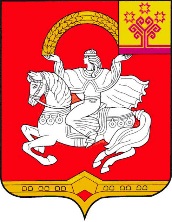 Чувашская  РеспубликаЯльчикский                                                                         муниципальный округАдминистрацияЯльчикского муниципального округаПОСТАНОВЛЕНИЕ  «25» января 2024 г. №39село ЯльчикиЧувашская  РеспубликаЯльчикский                                                                         муниципальный округАдминистрацияЯльчикского муниципального округаПОСТАНОВЛЕНИЕ  «25» января 2024 г. №39село ЯльчикиЧувашская  РеспубликаЯльчикский                                                                         муниципальный округАдминистрацияЯльчикского муниципального округаПОСТАНОВЛЕНИЕ  «25» января 2024 г. №39село Яльчики№п/пНаименование видов услугТариф. руб.1.Оформление документов, необходимых для погребениябесплатно2.Предоставление и доставка гроба и других предметов, необходимых для погребения2845,793.Перевозка тела умершего на кладбище, 1 маш./час962,674. Погребение4561,74Стоимость ритуальных услуг, всего8370,20	Чёваш РеспубликиЕлч.к муниципаллăокруг.Елч.к муниципаллёокруг.надминистраций.ЙЫШЁНУ2024 =?  январĕн   24-м.ш. № 37Елч.к ял.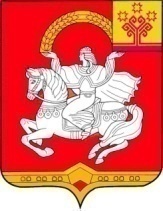 Чувашская  РеспубликаЯльчикский муниципальный округАдминистрация Яльчикского муниципального округаПОСТАНОВЛЕНИЕ«24» января 2024 г. №37 село ЯльчикиОб утверждении Порядка создания, реорганизации, переименования, ликвидации бюджетных и казенных учреждений Яльчикского муниципального округа Чувашской Республики, а также изменения типа муниципальных учреждений Яльчикского муниципального округа Чувашской Республики